APPLICATION FORM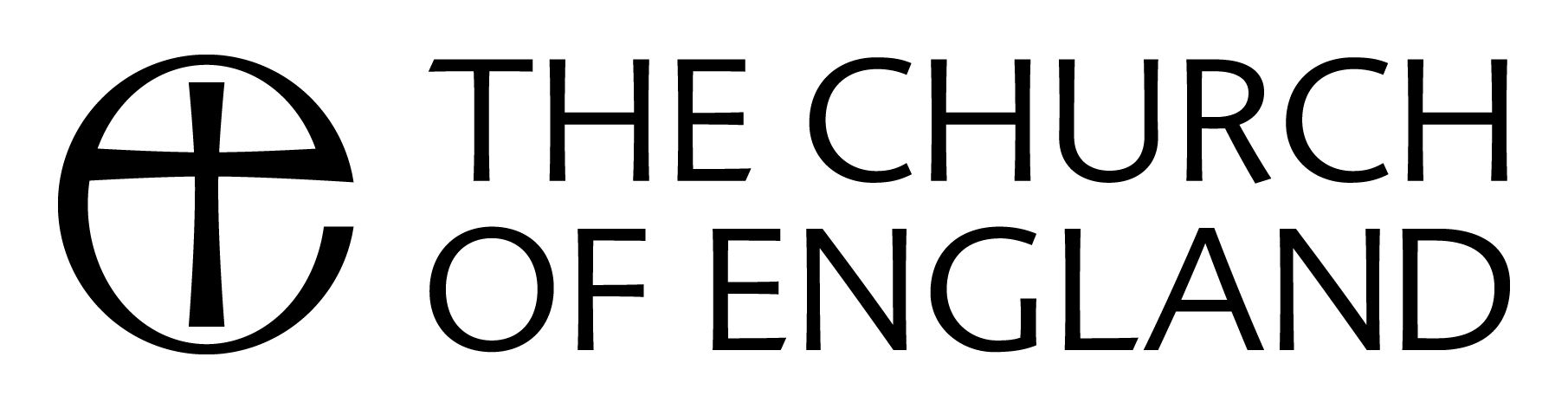 May we contact your referees before interview? Y/NWhat is the period of notice you would be required to give your current employer?EDUCATION AND TRAININGBased on the job description list education, training, any relevant professional qualifications and membership of professional organisations. Please give details.EMPLOYMENT HISTORYStarting with your current/most recent appointment (clergy applicants please state parish), indicate what you have done in the last 10 years.  Please include the contact name and full address of previous employers.INFORMATION IN SUPPORT OF YOUR APPLICATIONLooking at the person specification, give examples of how you meet the criteria.  Examples can be taken from work, volunteering, community, extra-curricular activities etc. If the post has an occupational requirement (OR) , please state how you meet this.This page will be removed from your application before shortlistingAsylum and Immigration Act 1996It is a criminal offence for an employer to employ staff whose immigration status prevents them from working in this country.  In order to comply with the act we must ensure that all prospective employees have the right to work in the UK.Do you require a work permit? Y/NRehabilitation of Offenders Act Under the Rehabilitation of Offenders Act 1974 any conviction for a criminal offence can be regarded as spent provided:The conviction did not carry a sentence excluded form the Act, such as a custodial sentence of over two and a half yearsNo further convictions occurred within the rehabilitation period.Have you been convicted of an offence that is not ‘spent’? Y/NIf you have answered ‘yes’ please give details:You will be required to complete a CRB check for this post.Data protection The Data Protection Act 1998 applies to both manual and computerised personal files and requires transparency in the use of information and emphasises the need for privacy and access by individuals.  We are compliant with these regulations.I certify that the information given here is correctSignature								DateGuidelines for completing the application formPersonal DetailsPlease ensure this information is accurate and clear in order that we may contact you should you be shortlisted.RefereesThe referees you nominate should be your line managers from your current and most recent jobs.Education and TrainingList relevant education, training, qualifications and membership of professional organisations.Employment HistoryPlease list the jobs you have held starting with the most recent.Information in support of your applicationBy looking at the person specification, give examples of how you meet the criteria and how this is relevant for this application. Examples can be taken from work, volunteering, community, extra-curricular activities etc. If the post has an occupational requirement (OR) , please state how you meet this.Declaration on pages 7 & 8Please sign and date the application form to certify that the information you have given us is correct. Making your applicationPlease return completed application to The Rev’d Dr. Richard Fermer, 24 South Audley Street, W1K 2PA. Email: richard.fermer@grosvenorchapel.org.ukBy closing date: 5th June Interviews will be held on: Thursday 6th July, from 5.30pm.Post applying forHiring & Site ManagerGROSVENOR CHAPEL
24 South Audley St., W1K 2PAPersonal DetailsPersonal DetailsTitleSurnameForenameAddressPostcodeEmail:Are you eligible for work in the UK?Telephone (Home- daytime)MobileEmail:RefereesRefereesNamePositionNamePositionAddress of OrganisationTelephoneEmailAddress of OrganisationTelephoneEmailName and address of employerStart and leave datePost held and brief description of responsibilitiesReason for leavingClergy, ordinands and such employed lay people as have duties that require them to represent or speak on behalf of the Church (which, for the purposes of this policy, includes all employees [and office holders] of the national church [diocese]) may not be a member of or promote or solicit support for a party or organisation whose constitution, policy objectives or public statements are declared in writing by the House of Bishops to be incompatible with the Church of England's commitment to promoting racial equality. This explicitly includes the BNP.Please confirm that you are able to comply with this:Yes/NoI confirm that the information given on this form is correct and understand any incorrect information given may lead to dismissal.Signed                                                                                       Date